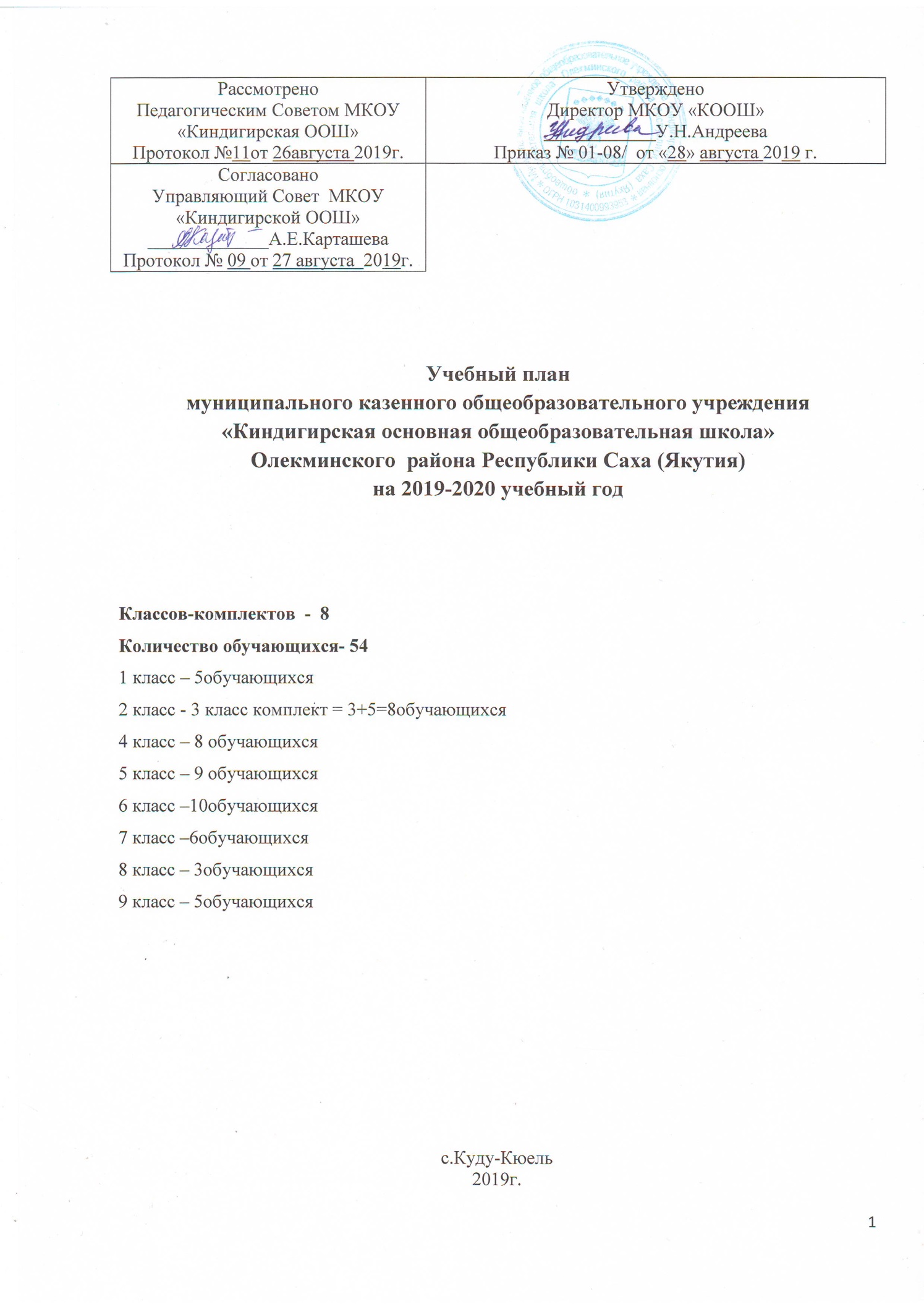 Пояснительная запискаУчебный план муниципального казенного общеобразовательного учреждения «Киндигирскаяосновная общеобразовательная школа» на 2019-2020 учебный год является основным организационным механизмом реализации основной образовательной программы начального общего, основного общего образования, определяет состав и структуру обязательных предметных областей по классам, максимальный объём аудиторной нагрузки обучающихся. Учебный план– нормативный правовой акт, устанавливающий перечень учебных предметов и объём учебного времени, отводимого на их изучение по ступеням общего образования и учебным годам и предназначен для обеспечениявыполнения федерального государственного образовательного стандарта начального, основного образования, определяющего содержание образования, организацию учебно-воспитательного процесса общеобразовательного учреждения;развития личности обучающихся средствами учебных предметов и системы внеурочной деятельности;определения перечня учебных предметов, курсов, направлений внеурочной деятельности и времени, отводимого на их освоение и организацию в соответствии с основным ориентиром- качественному образованию в соответствии с выбранными образовательными траекториями;возможностей для реализации индивидуальных образовательных траекторий и преемственности в них образовательных линий в предметных областях и внеурочной деятельности; усиления предметов, выбранных обучающимися для прохождения итоговой аттестации в форме ОГЭ.Учебный план школы на 2019-2020учебный год разработан на основе  документов:Федеральный уровеньФедеральный закон от 29.12.2012 г. № 273-ФЗ  «Об образовании в Российской Федерации»Приказ Министерства образования и наукиРоссийской Федерации  от 06 октября 2009 г №373 «Об утверждении и введении в действие федерального государственного образовательного стандарта начального общего образования» с изменениями и дополнениями; Приказ Министерства образования и науки Российской Федерации  от 17.12.2010 г. № 1897 «Об утверждении федерального государственного образовательного стандарта основного общего образования» с изменениями и дополнениями; Приказ Министерства образования Российской Федерации  от 09.03.2004 г. № 1312 «Об утверждении федерального базисного учебного плана  и примерных учебных планов для образовательных учреждений Российской Федерации, реализующих программы общего образования» с изменениями и дополнениями;Приказ Министерства образования Российской Федерации от 05.03.2004 г. № 1089 «Об утверждении федерального компонента государственных образовательных стандартов начального общего, основного общего образования» с изменениями и дополнениями; Примерная основная образовательная программа начального общего образования, одобренная Федеральным  учебно-методическим объединением по общему образованию (Протокол заседания от 08.04.2015 № 1/15)Примерная основная образовательная программа основного общего образования, одобренная Федеральным учебно-методическим объединением по общему образованию (Протокол заседания от 08.04.2015 № 1/1)Постановление Главного государственного санитарного врача РФ от  29.12.2010 г. № 189 «Об утверждении СанПиН 2.4.2.2821-10 "Санитарно-эпидемиологические требования к условиям и организации обучения в общеобразовательных учреждениях»с изменениями и дополнениями;Письмо Министерства образования и науки Российской Федерации, Департамента государственной политики в сфере общего образования от 22.08.2012 г. № 08-250 «Об изучении ОРКСЭ в ОУ РФ» для учителей и организаторов курса»; Приказ Министерства образования и науки Российской Федерации от 30 августа 2013 г. № 1015"Об утверждении Порядка организации и осуществления образовательной деятельности по основным общеобразовательным программам - образовательным программам начального общего, основного общего", с изменениями и дополнениямиПриказ Министерства образования и науки Российской Федерации от 29 августа 2013 г. N 1008"Об утверждении Порядка организации и осуществления образовательной деятельности по дополнительным общеобразовательным программам"Приказ Министерства образования и науки Российской Федерации от 31.03.2014 г. № 253 «Об утверждении федеральных перечней учебников, рекомендованных к использованию при реализации имеющих государственную аккредитацию образовательных программ начального общего, основного общего с изменениями, внесенными приказами от 08.06.2015 г.№576; от 28. 12.2015 г. №1529; от 21.04.2016 г. №459);Примерный  учебный план первой ступени общего образования  ФГОС,  Вариант № 4Примерный учебный план основного общего образования  ФГОС,  Вариант № 5Письмо Министерства образования и науки Российской Федерации от 04.03.2010 г. № 03-413 «О методических рекомендациях по реализации элективных курсов»;Письмо Министерства образования и науки Российской Федерации, Департамента государственной политики в сфере общего образования от 25 мая 2015 г., № 08-761 «Об изучении предметных областей: «Основы религиозных культур и светской этики»и «Основы духовно-нравственной культуры народов России»;Письмо Департамента государственной политики в сфере воспитания детей и молодежи от 14.12.2015 г. № 09-3564 об изменениях в ранее действующих методических документах по внеурочной деятельности учащихся ОО;Письмо Министерства Образования и науки Российской Федерации, Департамента государственной политики в сфере общего образования от 25.05.2015 г. № 08-761 «Об изучении предметных областей «Основы религиозных культур и светской этики»и «Основы духовно-нравственной культуры народов России».Региональный уровеньЗакон Республики Саха (Якутия) от 15 декабря 2014 года  № 359-V «Об образовании в Республике Саха (Якутия)»;Приказ Министерства образования Республики Саха (Якутия) от 29.10.2010 г. № 01-08/1784 «О введении третьего часа физической культуры»;Приказ МО РС(Я) №01-16/69 от 17.01.2012г. «Об обеспечении преподавания комплексного учебного курса «Основы религиозных культур и светской этики»;Письмо МО РС(Я) от 02.05.2012г. №01-29/937 «О введении основы религиозной культуры и светской этики» в ОУ РС(Я);Муниципальный уровеньПриказ МКУ «УООР»№ 02-09/343 от 29.08.2014 г.  «Об увеличении учебных часов по программе «Музыка для всех»;Приказ МКУ «УООР» РС(Я)  от 28.08.2017 г. № 02-09/489 «О введении учебного предмета «Олекмоведение»;Школьный уровеньУстав МКОУ «Киндигирская ООШ», утвержденный Постановлением Главы муниципального района  «Олекминский район» РС(Я)  № 214 от 17.09.2018 годаОсновная образовательная программа начального общего образования, утвержденная приказом директора МБОУ «Киндигирская ООШ» (приказ № 01-07/106 от 23.08.2019 г.)Основная образовательная программа основного общего образования, утвержденная приказом директора МКОУ «Киндигирская ООШ» (приказ № 01-07/106 от 23.08.2019 г.)Учебный план для 1-4 классов ориентирован на 4-летний нормативный срок освоения образовательных программ начального общего образования, для 5-9 классов на 5-летнийнормативный срок освоения образовательных программ основного общего образования.Режим работы школы: I-й класс – 5 дневная учебная неделя в первую сменудля  - II-IV классов– 6-дневная учебная неделя во вторую сменуV-IXклассов – 6-дневная  в первую сменуЗанятия внеурочной деятельности проводятся с 15:00.Начало работы спортивных секций  - 18:30Время проведения тематических вечеров, вечеров отдыха – 18:30-21:00Режим образовательного процесса продолжительность уроков в 1  классе: 1-ая четверть (сентябрь-октябрь)   -  35 минут (по 3 урока в день) 2-ая четверть (ноябрь-декабрь)    - 35 минут  (по 4 урока в день) 3, 4 четверть (январь – май)   - 40 минут (по 4 урока в день, 1 день- 5 уроков)  Продолжительность уроков во 2-9 классах – 40 минут(по Уставу МКОУ «Киндигирская ООШ»).Продолжительность перемен между уроками по 10 мин, для организации питания в первую смену после 2, 3 уроков - 20 мин.   Продолжительность учебного года: 1 класс – 33 учебные недели, 2 – 9-е классы – не менее 34 учебных недель.Начало учебных занятий– 8 час 00 мин. Календарный график учебного процесса на новый 2019-2020 учебный год:I четверть: 02.09.19г.-26.10.19г.   8 недель
Каникулы  27.10.18 г.- 04.11.19г. 8 днейII четверть: 05.11.19 г.-28.12.19г. 7 недель 5 дней
Каникулы 29.12.19 г.-12.01.20 г. 15 днейIII четверть:13.01.19г.-21.03.19 г. 9 недель 4 дня
Каникулы 22.03.20 г.- 29.03.20 г.   8 дней24.02.20 г.- 01.03.20 г. дополнительные для 1 классаIV четверть:для обучающихся 1-8 классов:  30.03.20 г.- 29.05.20 г.  (8 недель 2 дня)для обучающихся 9  классов:  30.03.20 г. – 25.05.20 г. (7 недель)Сроки завершения учебного года  для обучающихся I–VIII классов – 30 мая 2019 годадля обучающихсяIX классов – по завершению государственной итоговой аттестации.Деление классов на группы:Структура учебного плана Структура учебного плана 1-9 классов при реализации НОО и ОООФГОС включает в себя обязательнуючасть и часть, формируемуюучастниками образовательных отношений. Обязательная часть учебного планаопределяет состав обязательных для изучения учебных предметов и учебное время, отводимое на их изучение по классам обучения.Часть учебного плана, формируемая участниками образовательных отношений,обеспечивает реализацию индивидуальных потребностей обучающихся.Максимальнаянагрузкав 1 классе - 21 час, во 2-3 классах – 26 часов, в 4 классе-26 часов,в 5 классе-32 часа,в 6 классе- 33 часав 7 классе- 35 часовв 8 - 9 классах-36 часовУЧЕБНЫЙ ПЛАНдля 1-4  классовВ 2019-2020 учебном году 1-4 классы занимаются по федеральным государственным образовательным стандартам начального общего образования.          Обучение осуществляется в 1-4 классах по учебно-методическому комплекту «ШколаРоссии».Реализация учебного плана на начальной ступени общего образования направлена на формирование базовых основ и фундамента всего последующего обучения, в том числе:    - учебной деятельности, как системы учебных и познавательных мотивов, умения принимать, сохранять, реализовывать учебные цели, умения планировать, контролировать и оценивать учебные действия и их результат;                                                                                    - универсальных учебных действий;                                                                                                   - познавательной мотивации и интересов обучающихся, их готовности и способности к сотрудничеству и совместной деятельности ученика с учителем и одноклассниками, основы нравственного поведения, определяющего отношения личности с обществом и окружающими людьми.Учебный план начального общего образования учитывает особенности педагогического и ученического коллективов,запросы родителей и учащихся, обеспечивает развитие приоритетных направленийобразовательного процесса, образовательных ценностей и задач:совершенствование форм, методов и приемов работы в образовательном процессев направлении раскрытия и развития творческих способностей и социальной активности учащихся, личностно - ориентированного обучения и воспитания;обновление содержания образования;сохранения и развития культурного разнообразия и языкового наследия многонационального народа Российской Федерации, овладения духовными ценностями и культурой многонационального народа России;сохранение и укрепление здоровья учащихся, привитие навыков здорового образа жизни (практическая направленность процесса здоровьесберегающего сопровождения образовательного процесса).Содержание и структура учебного плана ООП начального общего образования определяются требованиями ФГОС НОО, учебным планом реализуемой образовательной системы «Школа России»,  системой учебников, целями, задачами и спецификой образовательной деятельности МКОУ «Киндигирская ООШ», сформулированными в Уставе МКОУ «Киндигирская ООШ»,  ООП НОО МКОУ «Киндигирская ООШ».Обязательная часть учебного планаопределяет состав обязательных предметныхобластей и учебных предметов, которые должны быть реализованы в рамках основнойобразовательной программы начального общего образования, отражает содержаниеобразования, которое обеспечивает решение важнейших целей современного начальногообразования, учебное время, отводимое на их изучение в 1-4 классах.Обязательные предметные области и учебные предметы:а) «Русский язык и литературное чтение» - Русский язык, Литературное чтение;б) «Иностранный язык» - Английский язык;в) «Математика и информатика»- Математикаг) «Обществознание и естествознание (окружающий мир)»- Окружающий мир;д) «Искусство»- Изобразительное искусство, Музыка;е) «Технология»- Технология;ж) «Физическая культура»- Физическая культура;з) «Основы религиозных культур и светской этики»- Основы  светской этики.Основные задачи реализации содержания предметных областей:Часть учебного плана начального общего образования МКОУ «Киндигирская ООШ», формируемая участниками образовательных отношений, обеспечиваетреализацию индивидуальных потребностей обучающихся. Организация образовательной деятельности учащихся строится на основедеятельностного подхода, который предполагает ориентацию на достижение цели иосновного результата образования - развитие личности обучающегося, освоения имуниверсальных учебных действий, познания и освоения мира.Учебный план начального общего образования позволяет ориентироваться наразличные образовательные запросы социума, учитывать уровень учебной мотивации испособностей каждого ученика, создавать благоприятный психологический микроклиматв школе, развивать творческие и познавательные способности каждого ребенка. Использование часов данной части учебного плана также нацелено на решение проблем, выявленных в процессе обучения и создание условий дляразвития познавательных интересов и ИКТ-компетентностиобучающихся.Учебная деятельность части УП, формируемой участниками образовательного процессапредставлена учебными предметами «Якутский язык и литература» (во 2-4 классах),«Культура народов РС (Я)» (2-3  кл.), направленные на воспитание чувства патриотизма, любви к родному краю, своей малой Родине, направлены на развитие общеучебных универсальных метапредметных действий, на развитие навыков исследовательской деятельности, расширение кругозора младшего школьника.Учебный план начального  общего образования МКОУ «Киндигирская ООШ» на 2019- 2020 учебный год (4 вариант)Формы промежуточной аттестации обучающихсяначального общего образованияОсвоение общеобразовательной программы, в том числе отдельной части или всегообъема учебного предмета общеобразовательной программы, сопровождается текущимконтролем успеваемости и промежуточной аттестацией учащихся. Формы, периодичностьи порядок проведения текущего контроля успеваемости и промежуточной аттестацииучащихся регламентируются Положением о текущей и промежуточной аттестацииучащихся, утвержденным решением Педагогического совета (Протокол №3 от 29.10.2016 г.).Промежуточная аттестация начального общего образования проводится безпрекращения общеобразовательного процесса.К промежуточной аттестации обучающихся относится:- промежуточная аттестация обучающихся по окончании учебного года;- промежуточная аттестация выпускников начального общего образования.1 классМетапредметные результатыПредметные результатыПояснительная записка к учебному плану 5-9 классов.II ступень – основное общее образование (нормативный срок освоения 5 лет), 5-9 классах, обеспечивает освоение обучающимися общеобразовательных программ основного общего образования, создаёт  условия становления и формирования личности обучающегося, его склонностей, интересов и способностей к социальному и раннему профессиональному  самоопределению. Основное  общее образование является базой для получения среднего (полного) общего образования, начального и среднего профессионального образования.При разработке плана учтены:кадровый состав педагогических работников,социальный заказ на образовательные услуги,особенности образовательного процесса, обусловленные программой развития ОУ,уровень технической оснащенности учебных кабинетов и учебно-материальной базыОУ,преемственность между ступенями образования.Учебный план скорректирован с учётом основных направлений модернизацииобщего образования:нормализация учебной нагрузки учащихся на всех ступенях обучения, устранение перегрузок, подрывающих их физическое и психическое здоровье;соответствие содержания образования возрастным закономерностям развития учащихся, их особенностям и возможностям на каждой ступени обучения;направленность содержания образования на формирование общих учебных умений и навыков, познавательной, коммуникативной, практической деятельности;формирование ключевых компетентностей, готовность учащихся использоватьусвоенные знания и умения в реальной жизни и практической деятельности;обеспечение вариативности и свободы выбора траектории образования дляучащихся, их родителей;обеспечение компьютерной грамотности.Использован принцип дифференциации и вариативности содержания образования сучётом запросов учащихся, родителей и возможностей общеобразовательногоучреждения.Учебный план 5-х – 9-х классов обеспечивает введение в действие и реализациютребований стандартов нового поколения основного общего образования, определяетобщий объём нагрузки и максимальный объём аудиторной нагрузки обучающихся, состави структуру обязательных предметных областей.Учебный план  для 5-9 классовразработан на основе варианта № 5 Примерного учебного плана  основного общего образования и состоит из двух частей: обязательной части и части, формируемой участниками образовательного процесса.Обязательная часть представлена следующими предметными  областями и учебными предметами:- русский язык и литература; родной язык, родная литература;английский язык;-математика и информатика: математика, алгебра, геометрия, информатика;-общественно-научные предметы: история, география, обществознание;На основании письма Минобрнауки от 25.05.2015г. №08-761 «Об изучении предметных областей «Основы религиозных культур и светской этики» и»Основы духовно-нравственной культуры народов России» предмет «Основы духовно-нравственной культуры народов России»будет входит как тематический модуль в состав учебного предмета истории.-естественно-научные предметы: биология, химия, физика;-искусство: изобразительное искусство, музыка;-технология: технология;-физическая культура и основы безопасности жизнедеятельности: физическая культура, ОБЖ.	Часть, формируемая участниками образовательного процессаопределяет содержание в соответствии с интересами и потребностями обучающихся, их родителей (законных представителей), образовательного учреждения и представлена курсами национально-регионального компонента «Культура народов РС(Я)», «Олекмоведение», «Физическая культура».   В 2019-2020 учебном году  предметную область «Второй иностранный язык» вводить не будем, а пройдём  работу с законными представителями, родителями обучающихся и будем учитывать мнение родителей по выбору второго иностранного языка. Школа не обеспечена книгами, рабочими тетрадями и нет квалифицированного учителя по второму иностранному языку. Разрабатывается дорожная карта для введения второго иностранного языка со следующего учебного года.Формы и сроки промежуточной аттестацииУчебный план 5-9класс МКОУ «Киндигирская ООШ»с родным (нерусским) языком обучения в рамках введения  ФГОС(5 вариант)Предметные  областиЦелевое предназначение обязательных учебных предметов 1-4 классовРусский язык и литературное чтениеИзучение Русского языка направленона:-  формирование первоначальных представлений о единстве и многообразии языкового и культурного пространства России, о языке как основе национального самосознания;-на формирование понимания обучающимися того, что язык представляет собой явление национальной культуры и основное средство человеческого общения, осознание значения русского языка как государственного языка РФ, языка межнационального общения;- формирование позитивного отношения к правильной устной и письменной речи как показателям общей культуры и гражданской позиции человека;- овладение первоначальными представлениями о нормах русского языка (орфоэпических, лексических, грамматических) и правилах речевого этикете; умение ориентироваться в целях, задачах, средствах и условиях общения, выбирать адекватные языковые средства для успешного решения коммуникативных задач;- овладение учебными действиями с языковыми единицами и умение использовать  знания для решения познавательных, практических и коммуникативных задач.Литературанаправленана:- формирование понимания  литературы как явления национальной и мировой культуры, средства сохранения и передачи нравственных ценностей и традиций;-осознание значимости чтения для личного развития; формирование представлений о мире, российской истории и культуре, первоначальных этических представлений, понятий о добре и зле, нравственности; успешности обучения по всем учебным предметам; формирование потребности в систематическом чтении;- понимание роли чтения, использование разных видов чтения (ознакомительное, изучающее, выборочное, поисковое); умение осознанно воспринимать и оценивать содержание и специфику различных текстов, участвовать в их обсуждении, давать и обосновывать нравственную оценку поступков героев;-достижение необходимого для продолжения образования уровня читательской компетентности, общего речевого развития, то есть овладение техникой чтения вслух и про себя, элементарными приемами интерпретации, анализа и преобразования художественных, научно-популярных и учебных текстов с использованием элементарных литературоведческих понятий;-умение самостоятельно выбирать интересующую литературу; пользоваться справочными источниками для понимания и получения дополнительной информации.Иностранный язык Изучение английского языка направлено на:-приобретение начальных навыков общения в устной и письменной форме с носителями иностранного языка на основе своих речевых возможностей и потребностей; освоение правил речевого и неречевого поведения;- освоение начальных лингвистических представлений, необходимых для овладения на элементарном уровне устной и письменной речью на иностранном языке, расширение лингвистического кругозора;-формирование  дружелюбного отношения и толерантности к носителям другого языка на основе знакомства с жизнью своих сверстников в других странах, с детским фольклором и доступными образцами детской художественной литературы;Математика и информатикаИзучение Математики направлено на:- использование начальных математических знаний для описания и объяснения окружающих предметов, процессов, явлений, а также оценки их количественных и пространственных отношений;- овладение основами логического и алгоритмического мышления, пространственного воображения и математической речи, измерения, пересчета, прикидки и оценки, наглядного представления данных и процессов, записи и выполнения алгоритмов;- приобретение начального опыта применения математических знаний для решения учебно-познавательных и учебно-практических задач;- умение выполнять устно и письменно арифметические действия с числами и числовыми выражениями, решать текстовые задачи, умение действовать в соответствии с алгоритмом и строить простейшие алгоритмы, исследовать, распознавать и изображать геометрические фигуры, работать с таблицами, схемами, графиками и диаграммами, цепочками, совокупностями, представлять, анализировать и интерпретировать данные;- приобретение первоначальных представлений о компьютерной грамотности.Обществознание и естествознание Изучение интегрированного предмета Окружающий мир направлено на:-понимание особой роли России в мировой истории, воспитание чувства гордости за национальные свершения, открытия, победы;- формирование уважительного отношения к России, родному краю, своей семье, истории, культуре, природе нашей страны, ее современной жизни;- осознание целостности окружающего мира, освоение основ экологической грамотности, элементарных правил нравственного поведения в мире природы и людей, норм здоровьесберегающего поведения в природной и социальной среде;-освоение доступных способов изучения природы и общества (наблюдение, запись, измерение, опыт, сравнение, классификация и др., с получением информации из семейных архивов, от окружающих людей, в открытом информационном пространстве);- развитие навыков устанавливать и выявлять причинно-следственные связи в окружающем мире.Основы духовно-нравственной культуры народов РоссииВ 4-ом классе  введен годовой курс «Основы  религиозных культур и светской этики» (1 час), родителями по личным заявлениям выбран изучение модуля  «Основы  светской этики» направлено на:-формирование готовности к нравственному самосовершенствованию, духовному саморазвитию;- знакомство с основными нормами светской и религиозной морали, понимание их значения в выстраивании конструктивных отношений в семье и обществе;-понимание значения нравственности, веры и религии в жизни человека и общества;-формирование первоначальных представлений о светской этике, о традиционных религиях, их роли в культуре, истории и современности России;-  формирование первоначальных представлений об исторической роли традиционных религий в становлении российской государственности;- становление внутренней установки личности поступать согласно своей совести; воспитание нравственности, основанной на свободе совести и вероисповедания, духовных традициях народов России;-осознание ценности человеческой жизни.Искусство  Изучение предмета«Изобразительное искусство» направлено на:-формирование первоначальных представлений о роли изобразительного искусства в жизни человека, его роли в духовно-нравственном развитии человека;-формирование основ художественной культуры, в том числе на материале художественной культуры родного края, эстетического отношения к миру; понимание красоты как ценности; потребности в художественном творчестве и в общении с искусством;-овладение практическими умениями и навыками в восприятии, анализе и оценке произведений искусства;-овладение элементарными практическими умениями и навыками в различных видах художественной деятельности (рисунке, живописи, скульптуре, художественном конструировании), а также в специфических формах художественной деятельности, базирующихся на ИКТ (цифровая фотография, видеозапись, элементы мультипликации и пр.).
Изучение предмета «Музыка»  направлено на:-формирование  первоначальных представлений о роли музыки в жизни человека, ее роли в духовно-нравственном развитии человека;-формирование основ музыкальной культуры, в том числе на материале музыкальной культуры родного края, развитие художественного вкуса и интереса к музыкальному искусству и музыкальной деятельности;- формирование умения воспринимать музыку и выражать свое отношение к музыкальному произведению;- использование музыкальных образов при создании театрализованных и музыкально-пластических композиций, исполнении вокально-хоровых произведений, в импровизации.Основные задачи: -развитие способностей к художественно-образному, эмоционально-ценностному восприятию произведений изобразительного и музыкального искусства;- выражение в различных видах художественно-творческой деятельности своего отношения к окружающему миру;- реализация личностного творческого потенциала при решении учебных и художественно-практических задач.Технология Изучение предмета «Технология» направлено на:-получение первоначальных представлений о созидательном и нравственном значении труда в жизни человека и общества; о мире профессий и важности правильного выбора профессии;-усвоение первоначальных представлений о материальной культуре как продукте предметно-преобразующей деятельности человека;-приобретение навыков самообслуживания; овладение технологическими приемами ручной обработки материалов; усвоение правил техники безопасности;-использование приобретенных знаний и умений для творческого решения несложных конструкторских, художественно-конструкторских (дизайнерских), технологических и организационных задач;-приобретение первоначальных навыков совместной продуктивной деятельности, сотрудничества, взаимопомощи, планирования и организации;-приобретение первоначальных знаний о правилах создания предметной и информационной среды и умений применять их для выполнения учебно-познавательных и проектных художественно-конструкторских задач.Физическая культураИзучение предмета «Физическая культура» направлено на:-формирование первоначальных представлений о значении физической культуры для укрепления здоровья человека (физического, социального и психологического), о ее позитивном влиянии на развитие человека (физическое, интеллектуальное, эмоциональное, социальное), о физической культуре и здоровье как факторах успешной учебы и социализации;-овладение умениями организовывать здоровьесберегающую жизнедеятельность (режим дня, утренняя зарядка, оздоровительные мероприятия, подвижные игры и т.д.);-формирование навыка систематического наблюдения за своим физическим состоянием, величиной физических нагрузок, данных мониторинга здоровья (рост, масса тела и др.), показателей развития основных физических качеств (силы, быстроты, выносливости, координации, гибкости), в том числе подготовка к выполнению нормативов Всероссийского физкультурно-спортивного комплекса "Готов к труду и обороне" (ГТО).«Культура  народов  Республики Саха (Якутия)»В системе общего образования Республики Саха (Якутия) учебный предмет «Культура  народов  Республики  Саха  (Якутия)» рассматривается  как  одна  из основных  форм  передачи  от  поколения  к  поколению  накопленных  народом духовных  и  эстетических  ценностей,  культурных  традиций  и  осознанного приобщения  учащихся  к  культурному  разнообразию  региона,  а  также воспитания толерантного отношения к другим культурам. Содержание  предмета  «Культура  народов  Республики  Саха  (Якутия)» включает  сведения  из  области  материальной  и  духовной  культуры,  истории коренных народов Якутии  –  якутов, эвенов, эвенков, юкагиров, долган, чукчей, русских старожилов и других совместно проживающих этносов. Технология  процесса  обучения  предмету  «Культура  народов  Республики Саха (Якутия)» строится на основе творческой реализации культуроведческого подхода  и  осуществления  диалога  культур,  организации  активного  и заинтересованного процесса добывания знаний самими учащимися. Родной язык и  этнопедагогические  ценности  составляют  основу  при  изучении  данного предмета.  Родной язык и литературное чтение (якутский язык и литература)Обучение  родному  языку  и  литературе  рассматривается  как базисный компонент целостной системы гуманитарного, в том числе языкового, образования  в  школах  Республики  Саха  (Якутия).  Родной  язык  и  литература представляют  собой  наиболее  ценный  в  образовательном,  воспитательном  и развивающем  отношении  содержательный  учебный  материал,  формирующий личность  учащегося.  Родной  язык  как  часть  культуры  народа  открывает  мир  к огромному  духовному  богатству  народа,  тем  самым  способствует формированию  этнической  идентификации  личности  через  сознательноеОбязательная часть учебного плана общеобразовательных учреждений Республики Саха (Якутия) (начальная школа) овладение  богатством  языка,  постижение  духовно-нравственных  ценностей  и мировоззрения народа в процессе изучения художественных текстовПредметные областиПредметные областиУчебные предметыКоличество часов в неделюКоличество часов в неделюКоличество часов в неделюКоличество часов в неделюКоличество часов в неделюПредметные областиПредметные областиКлассыIIIIIIIVВсегоОбязательная частьОбязательная частьОбязательная частьОбязательная частьОбязательная частьОбязательная частьОбязательная частьОбязательная частьРусский язык и литературное чтениеРусский язык и литературное чтениеРусский язык 243413Русский язык и литературное чтениеРусский язык и литературное чтениеЛитературное чтение22228Родной язык и литературное чтениеРодной язык и литературное чтениеРодной язык (якутский)334313Родной язык и литературное чтениеРодной язык и литературное чтениеРодная литература (якутская)22228Иностранный языкИностранный языкАнглийский язык2226Математика и информатикаМатематика и информатикаМатематика 444416Обществознание и естествознание (окружающий мир)Обществознание и естествознание (окружающий мир)Окружающий мир22228ИскусствоИскусствоМузыка11114ИскусствоИскусствоИзобразительное искусство11114ТехнологияТехнологияТехнология11114Физическая культураФизическая культураФизическая культура   33   33  12Основы религиозных культур и светской этикиОсновы религиозных культур и светской этикиОсновы   светской этики11ИтогоИтогоИтого2125252697Компонент образовательного учрежденияКомпонент образовательного учрежденияКомпонент образовательного учрежденияКомпонент образовательного учрежденияКомпонент образовательного учрежденияКомпонент образовательного учрежденияКомпонент образовательного учрежденияКомпонент образовательного учрежденияОсновы духовно-нравственной культуры народов РоссииКультура народов РС (Я)Культура народов РС (Я)112Всего:Всего:Всего:112ИТОГО (аудиторная нагрузка):ИТОГО (аудиторная нагрузка):ИТОГО (аудиторная нагрузка):2126262699Периодичность проведенияФормы промежуточной аттестацииНачало учебного годаСтартовая диагностика готовности к обучению в школеОкончание учебного годаКомплексная работаПериодичность проведенияУчебные предметыФормы промежуточной аттестацииОкончание учебного годаРусский языкИтоговый контрольный диктантОкончание учебного годаМатематикаИтоговая контрольная работаОкончание учебного годаЛитературное чтениеПроверка навыков чтения.Диагностика читательской грамотностиПериодичность проведенияУчебные предметыФормы промежуточной аттестацииОкончание учебного года2-4 классРусский языкИтоговая комплексная работаОкончание учебного года2-4 классЛитературное чтениеИтоговая комплексная работаОкончание учебного года2-4 классМатематикаИтоговая комплексная работаОкончание учебного года2-4 классОкружающий мирИтоговая комплексная работаОкончание учебного года2-4 классАнглийский языкИтоговая контрольная работаОкончание учебного года2-4 классМузыкаСреднее арифметическое результатов четвертных оценок за годОкончание учебного года2-4 классИзобразительное искусствоСреднее арифметическое результатов четвертных оценок за годОкончание учебного года2-4 классТехнологияСреднее арифметическое результатов четвертных оценок за годОкончание учебного года2-4 классФизическая культураСреднее арифметическое результатов четвертных оценок за годОРКСЭЗащита проектов (зачет/незачет)КлассПредметФормы проведения промежуточной аттестации5,6,7,8Русский языкКонтрольный диктант5,6,7,8МатематикаКонтрольная работа5,6,67,8Русский языкКонтрольный диктант7,8,9АлгебраКонтрольная работа5,6,7,8Английский язык, литература, биология, география, изобразительное искусство, история, обществознание, КН РС (Я), якутский язык, музыка, технология, физическая культураСреднее арифметическое четвертных оценок7,8Информатика и ИКТ, физика, геометрияСреднее арифметическое четвертных оценокПредметныеобластиУчебныепредметыКласс56789Всего1. Обязательная часть1. Обязательная часть1. Обязательная часть1. Обязательная часть1. Обязательная часть1. Обязательная часть1. Обязательная часть1. Обязательная частьРусский язык и литератураРусский язык5643321Русский язык и литератураЛитература3322313Родной язык и литературное чтениеРодной язык(якутский)3322313Родной язык и литературное чтениеРодная литература (якутская литература)2222210Иностранный языкАнглийский язык3333315Математика и информатикаМатематика5510Математика и информатикаАлгебра3339Математика и информатикаГеометрия2226Математика и информатикаИнформатика1113Общественно-научные предметыИстория2222210Общественно-научные предметыГеография112228Общественно-научные предметыОбществознание11114Естественно-научные предметыФизика2237Естественно-научные предметыХимия224Естественно-научные предметыБиология111227ИскусствоМузыка11114ИскусствоИзобразительное искусство1113ТехнологияТехнология22217Физическая культура и основы безопасности жизнедеятельностиФизическая культура2222210Физическая культура и основы безопасности жизнедеятельностиОБЖ112ИтогоИтого31333334351662. Часть, формируемая участниками образовательного процесса2. Часть, формируемая участниками образовательного процесса2. Часть, формируемая участниками образовательного процесса2. Часть, формируемая участниками образовательного процесса2. Часть, формируемая участниками образовательного процесса2. Часть, формируемая участниками образовательного процесса2. Часть, формируемая участниками образовательного процесса2. Часть, формируемая участниками образовательного процессаОДНКНР«Культура народов РС(Я)»112Физическая культураФизическая культура1113ОлекмоведениеОлекмоведение11Объём учебной нагрузкиОбъём учебной нагрузки3233353636172